RECOLECCIÓN DE CACAOTA Y PESAJE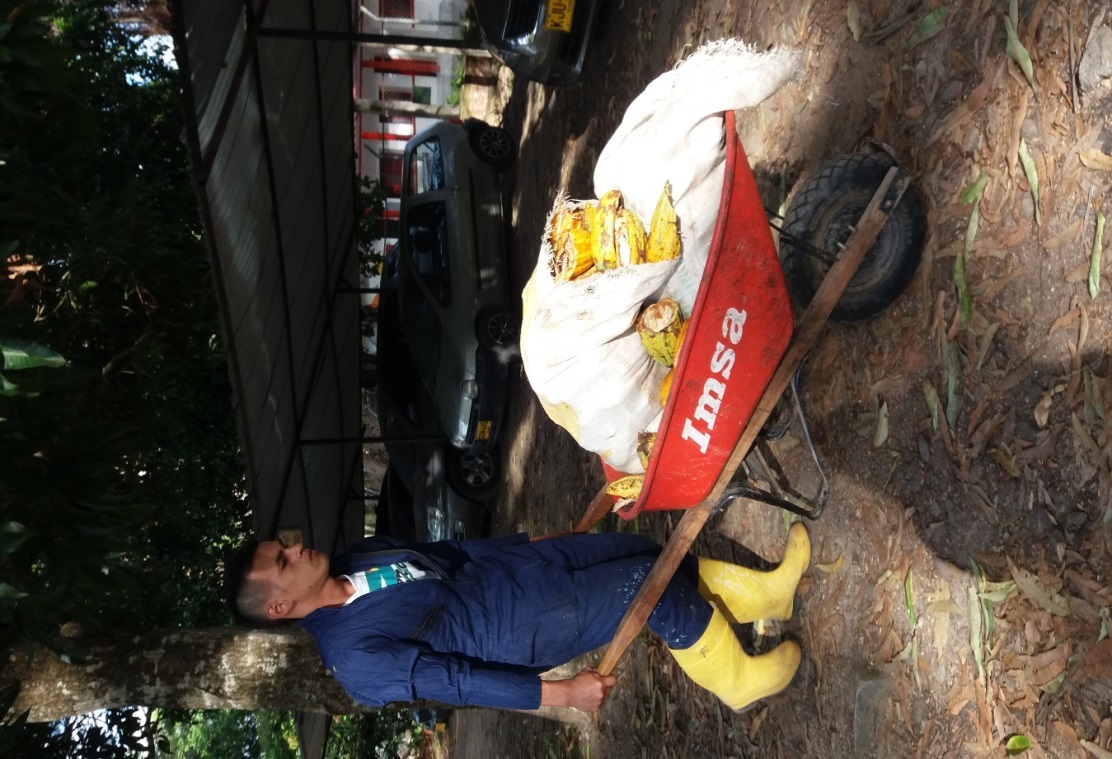 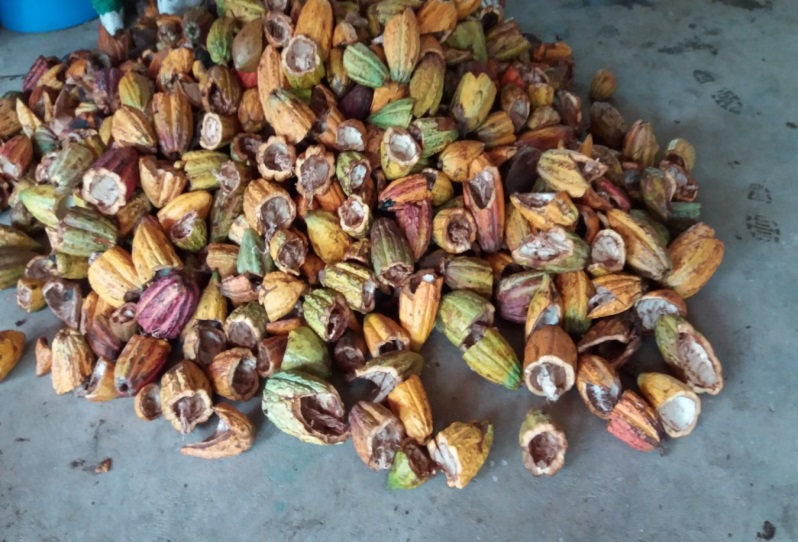 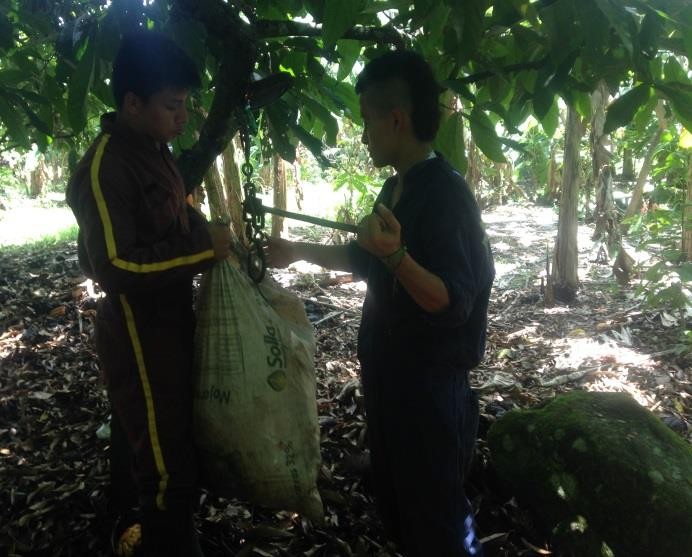 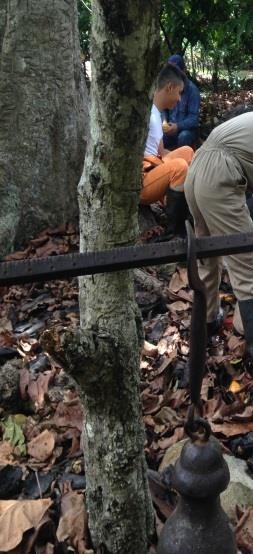 ELAORACIÓN Y APLICACIÓN DE ENCUESTA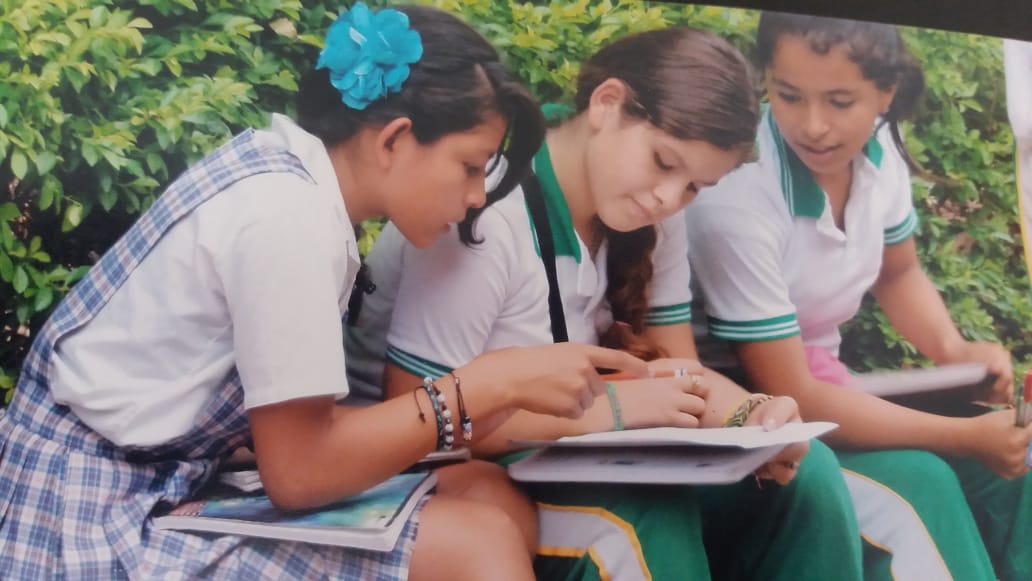 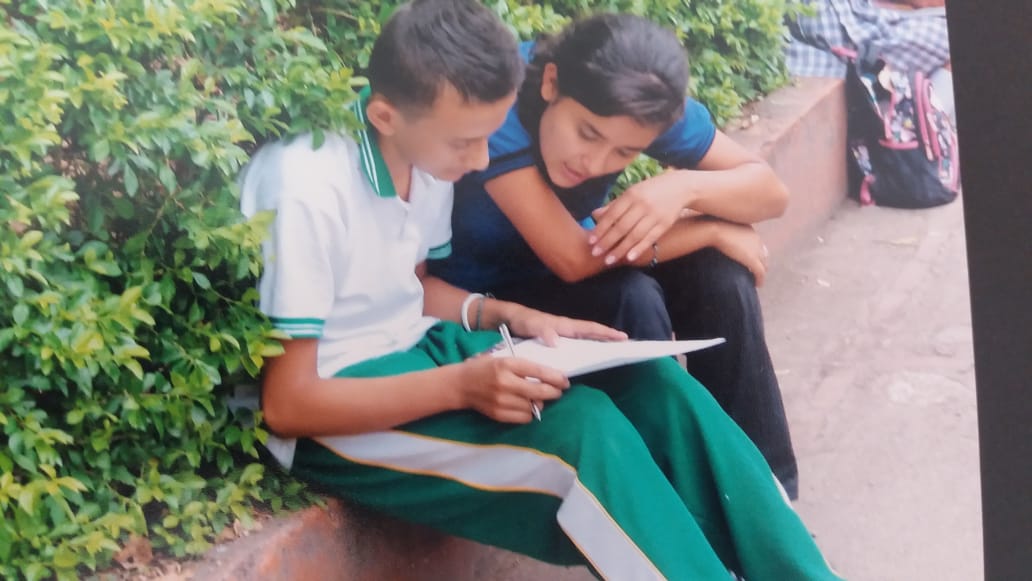 PROPAGACIÓN DE LA ONDA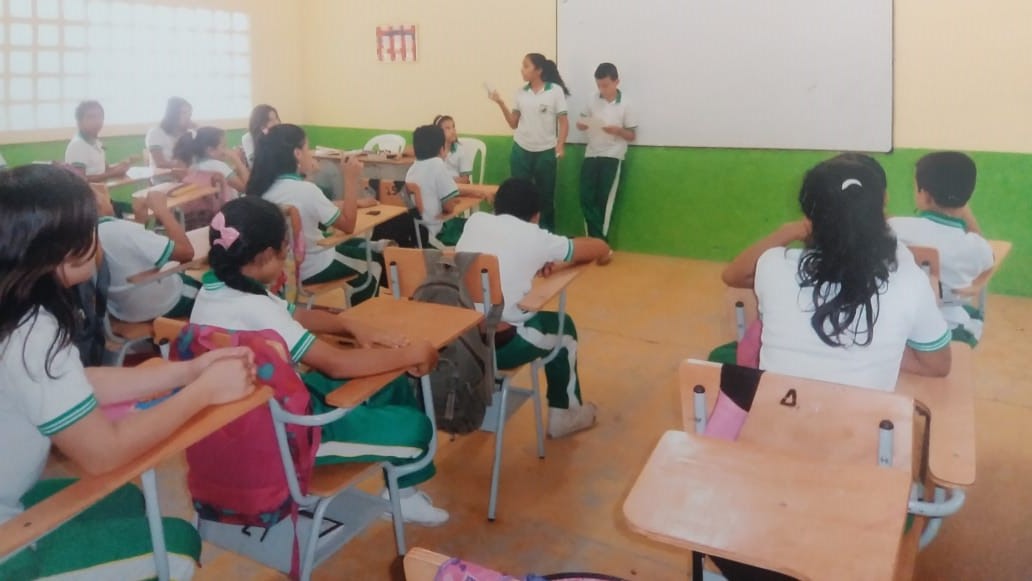 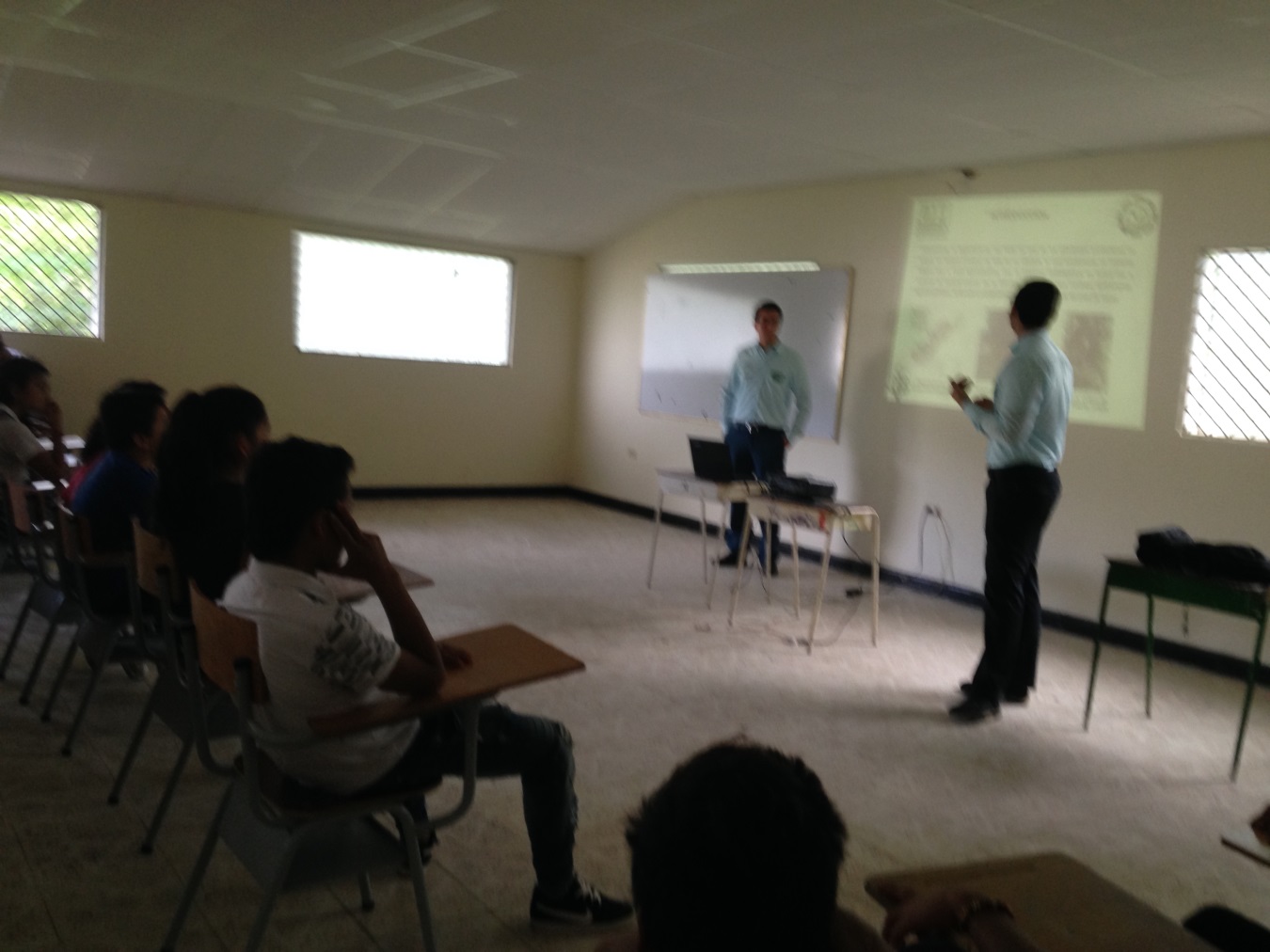 PROPAGACIÓN DE LA ONDA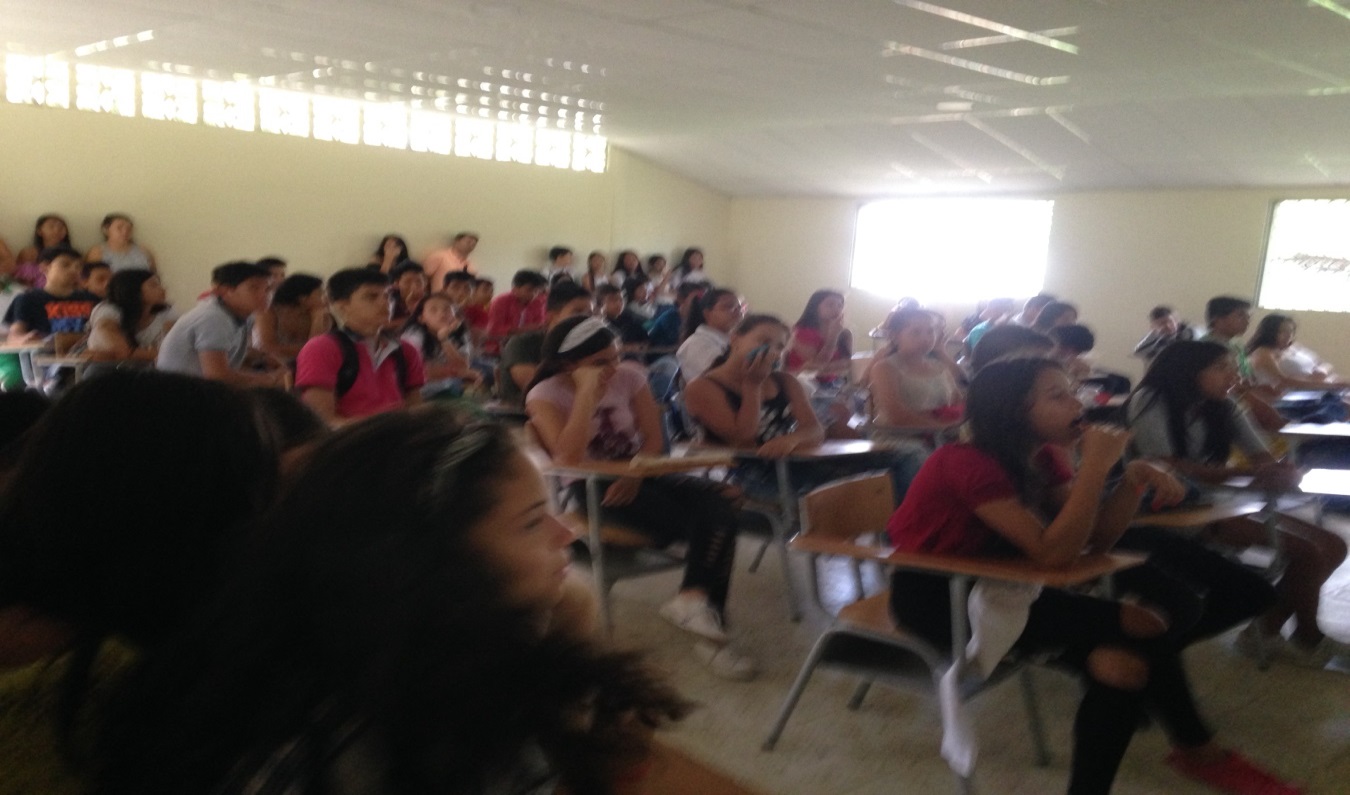 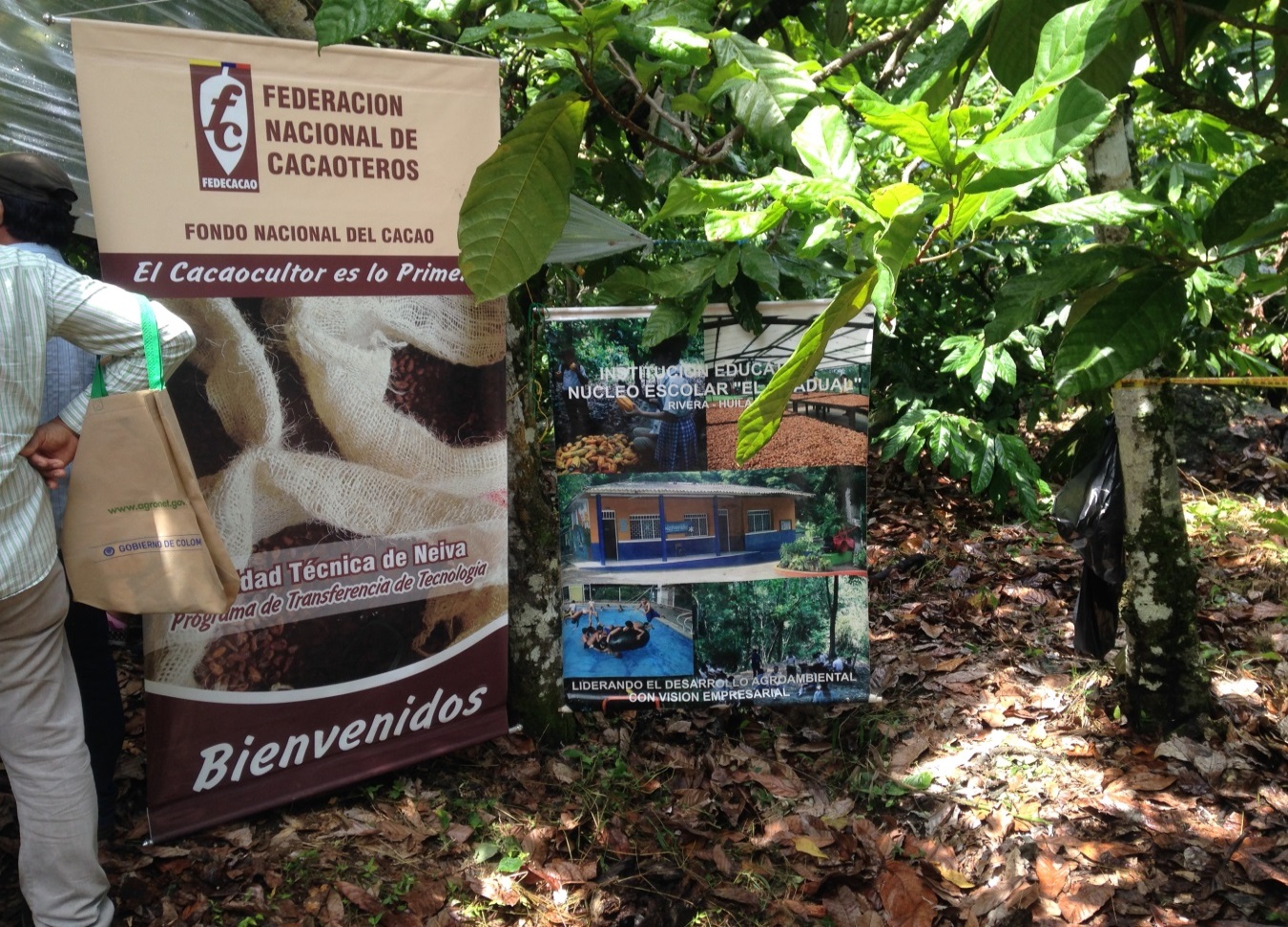 PROPAGACIÓN DE LA ONDA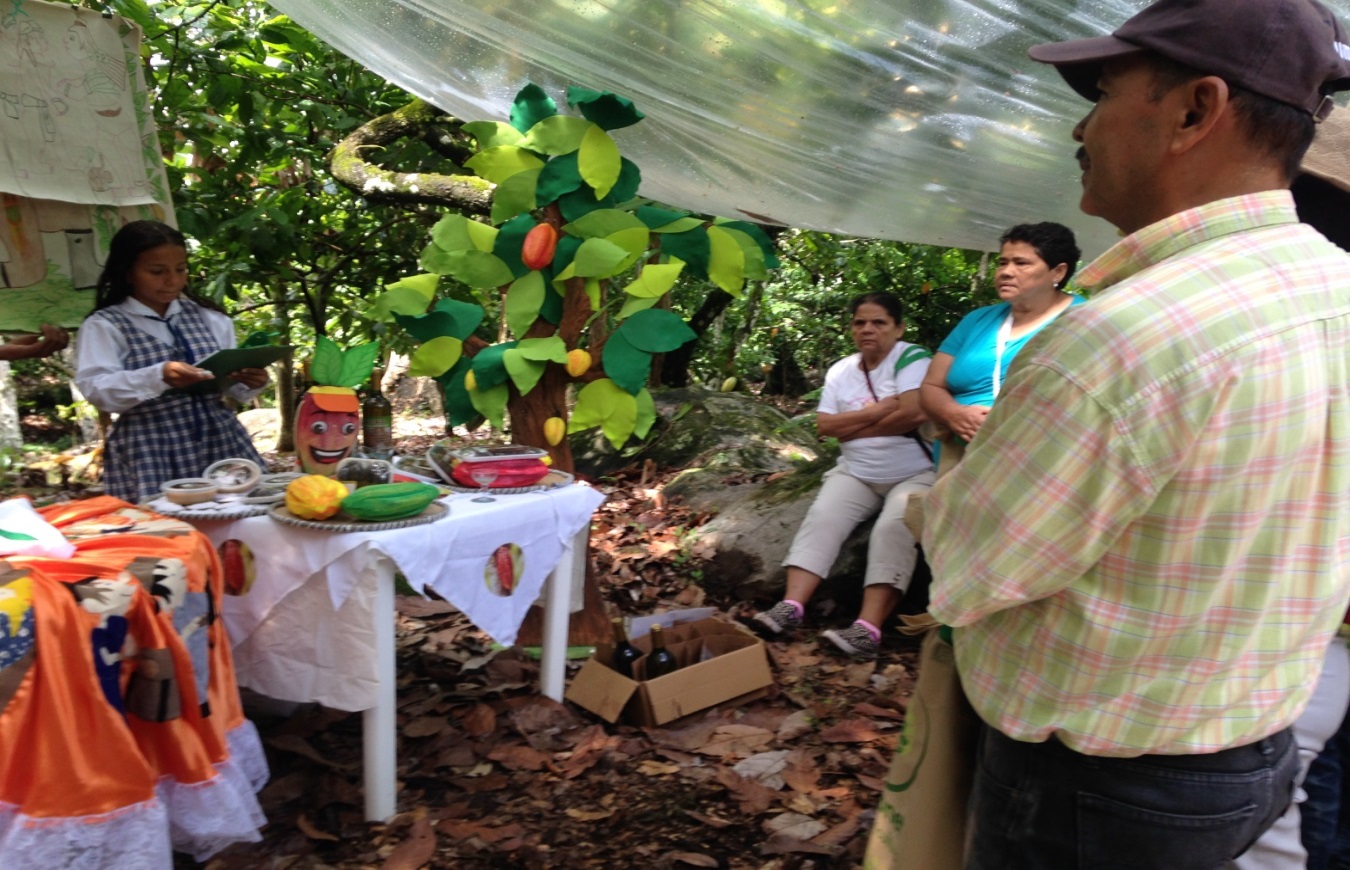 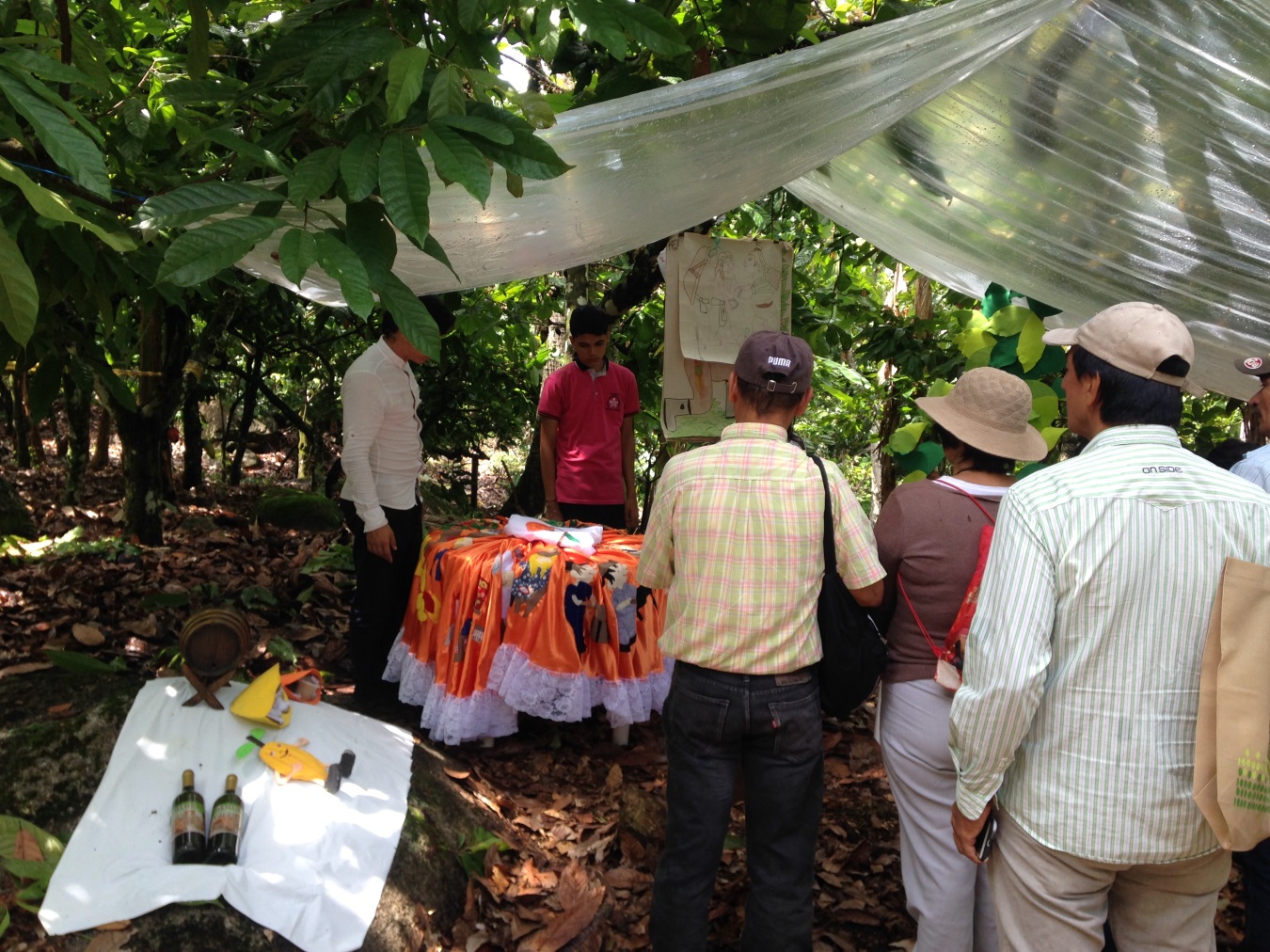 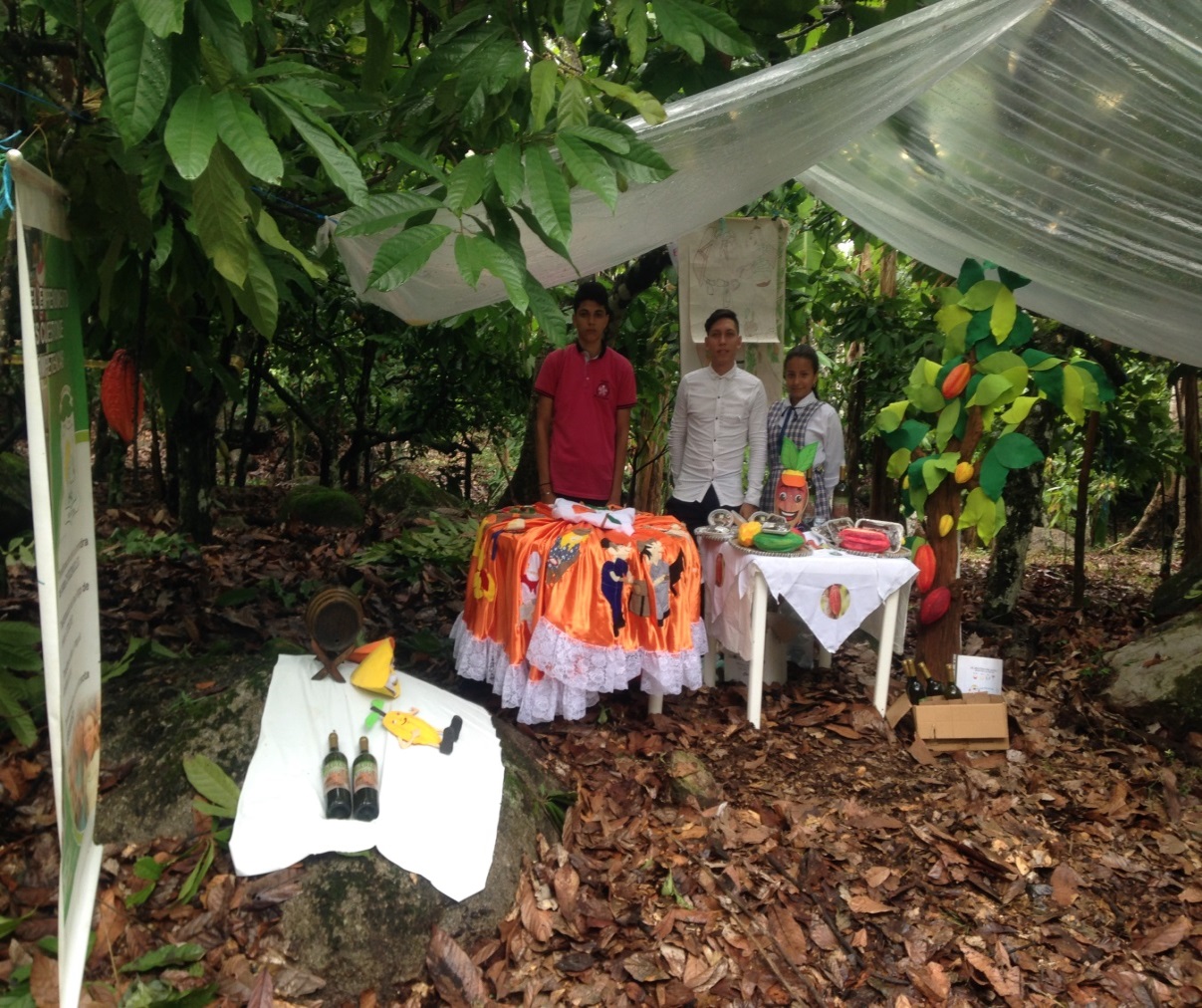 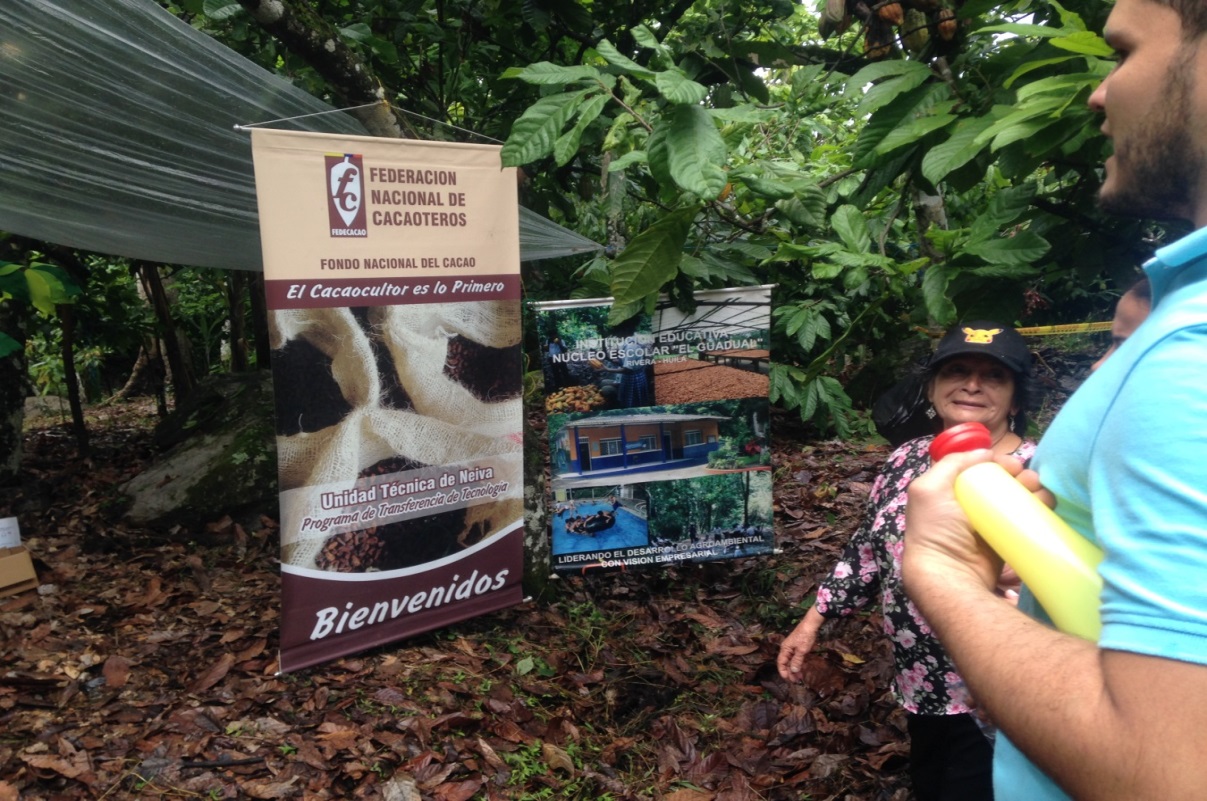 